CoC Board of Directors Meeting 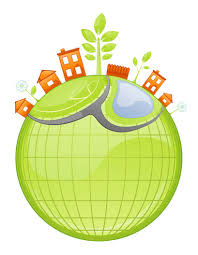 Held 2:00 pm on October 12, 2017At the Phenix City Housing AuthorityMeeting MinutesPresent:  Mary Mayrose, Denise McWhorter, Beverly LaMee, Rabbi Schwartz, Leroy Davis, Capt. Gordon Griswould, Capt. Curtis Lockette Matthew Edwards, Pat Frey (HfG) and guest, Kara VinZant (Stewart Community Home)Absent: Matthew Edwards, Jennifer Lowman and Melanie ConnerMary Mayrose provided the welcome.  A quorum was reached.Approval of Minutes						The minutes for the September meeting was approved as submitted (Rabbi Schwartz, motion with Leroy Davis, second).   New Board Member OrientationAgenda item tabled (Rabbi Schwartz, motion with Gordon Griswould, second)Home for Good (HfG) ReportPat Frey advised that an app for the PIT count is available and will provide real-time numbers.  The app can be uploaded to HMIS.Other changes to HMIS include a “dashboard” for HFG which will provide the number accessing services and the time it takes to receive services.  Committee ReportsPat Frey provided the following committee chair reports:Application Committee – application has been submittedPerformance and Outcomes – are working on reports that are based on system outcomes, including providing definitions/explanations of each of the 7 performance measures to ensure accurate data input.Coordinated Entry – has planned a system test.  Data will be entered “real time” and others will try to find gaps and plug holes in the system.  The “real time” entry should assist in reducing error (rates of missing data are higher when writing and entering vs. entering one time electronically).  Other BusinessKara VinZant is the new executive director of Stewart Community Home (SCH).   SCH provides long-term housing for homeless with mental and/or physical disabilities.  Currently SCH is at risk of losing CoC funds. Ms. VinZant provided information on irregularities uncovered under the past administration.  Ms. VinZant provided some ideas on how to temporarily address immediate concerns and requested the board’s assistance in bringing SCH into compliance.  Funding is a major issue with HUD funds being unable to be drawn down.  A power point presentation was provided (see copy in file)Leroy Davis advised that the annual Veteran’s Parade would be held on Saturday, November 11, 2017.  After the parade, a rally would be held at the Phenix City Amphitheater with food, speakers, educational information and claims assistance being providedThere being no other business, the meeting was adjourned at 3:05 pm.Next Board meeting is scheduled for 2:00 pm on November 9, 2017 at the Phenix City Housing Authority Administrative Offices.Minutes approved December 14, 2017